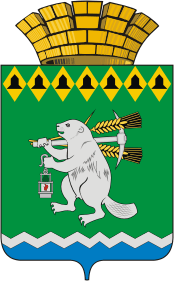 Дума Артемовского городского округаVI созыв83  заседание  РЕШЕНИЕот 27 мая 2021 года				          №  819О присвоении  звания  «Почетный гражданин  Артемовского городского округа»	Рассмотрев представления главы Артемовского городского округа К.М.Трофимова и документы  к присвоению звания «Почетный гражданин Артемовского городского округа» на Гладких А.Н., Кутаева В.И. в соответствии с Положением о звании «Почетный гражданин Артемовского городского округа», утвержденным решением Думы Артемовского городского округа от 15.05.2008 № 343, по результатам тайного голосования,Дума Артемовского городского округаР Е Ш И Л А :Присвоить звание «Почетный гражданин Артемовского городского округа» Гладких Александру Никифоровичу;Кутаеву Виталию Ивановичу.2. Настоящее решение опубликовать в газете «Артемовский рабочий» и разместить на официальном сайте Думы Артемовского городского округа в информационно-телекоммуникационной сети  «Интернет».3. Контроль исполнения настоящего решения возложить на постоянную комиссию по вопросам местного самоуправления, нормотворчеству и регламенту (Угланов М.А.).Председатель ДумыАртемовского городского округа 		  	                              В.С.Арсенов